Education Master Planning Input: 
Students & Employees
College of the Redwoods
April, 2016Results of the 3 Faculty and Staff focus groups, and 75 student questionnaire responses (obtained at two table events) were recorded and coded in the qualitative software tool NVivo. The following highest-level areas emerged. Source references the focus group or table event from which the information came. Faculty & Staff Focus Groups 3.25.2016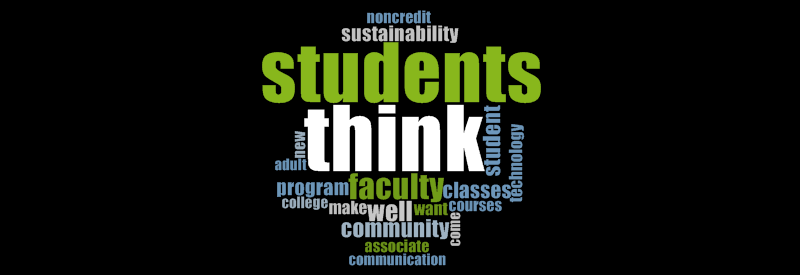 Student Input 4.6.2016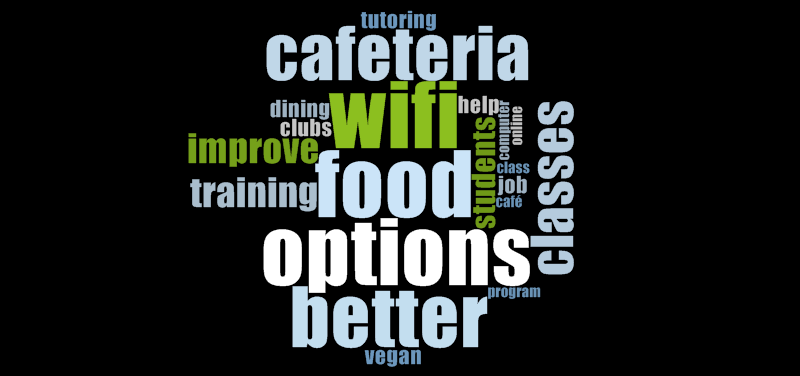 The following highest-level areas emerged. Source references the focus group or table event from which the information came. On April 6, 2016 students were asked to place a sticker on what they think should be the college’s top priorities for the next five years. Each student placed three stickers. They could put them all in one area or spread them out.Group 1 was surveyed outside near the cafeteria and bookstore at 11 to 1 pm.Group 2 was surveyed on the quad near sciences and humanities from 2:30 to 4:30 pm.NameSourcesReferencesTechnology658Student Services642Cafeteria330Enhancing Student Success519Communication416Adult Education314Environmental Sustainability514Program and Course Offerings314Infrastructure Sustainability310Community Outreach38Marijuana Impact28Athletics16Embracing Diversity46Operational Sustainability26Clubs and Events25Health and wellness35Professional Development35Study areas11Areas by hierarchy (indented are subareas)ReferencesAdult Education14Athletics6Pool3Cafeteria30Clubs and Events5College Hour2Communication16Community Outreach8Access & Marketing32Forming Partnerships7Embracing Diversity6Enhancing Student Success19Learning community3Pathways7Environmental Sustainability14Health and wellness5Safety3Smoking2Infrastructure Sustainability10Marijuana Impact8Operational Sustainability6Enhance revenue1Increased Personnel5Professional Development5Program and Course Offerings14Fine Arts2Honors Program3More classes9Student Services42ASC Library2Career or Life Training8Childcare1Early alert system3Help for Economically Disadvantaged5One Reg2Safe space5Tutoring3Study areas1Technology58Computer labs3Distance Education8Wifi17Areas by frequency (indented are subareas but hierarchy is not maintained)ReferencesTechnology58Student Services42Access & Marketing32Cafeteria30Enhancing Student Success19Wifi17Communication16Adult Education14Environmental Sustainability14Program and Course Offerings14Infrastructure Sustainability10More classes9Community Outreach8Marijuana Impact8Career or Life Training8Distance Education8Forming Partnerships7Pathways7Athletics6Embracing Diversity6Operational Sustainability6Clubs and Events5Health and wellness5Increased Personnel5Professional Development5Help for Economically Disadvantaged5Safe space5Pool3Learning community3Safety3Honors Program3Early alert system3Tutoring3Computer labs3College Hour2Smoking2Fine Arts2ASC Library2One Reg2Enhance revenue1Childcare1Study areas1Count52Dining Hall25Diversity, Inclusion & Equity25Job Training21Classroom Tech.19Athletics18Online Courses16Tutoring11Computer Labs10Clubs10Classrooms 7Marketing/Image6Honors4Residence Halls4Fine Arts3Space to Hang0AreaCountJob Training16Wifi14Classroom Tech.7Fine Arts7Athletics6Computer Labs6Diversity Equity & Inclusion5Clubs5Dining Hall4Tutoring4Honors Program3Online Courses3Residence Halls3Classroom Facilities1Marketing/Image0